PHIẾU CHẨN ĐOÁN NHANH BỆNH TÂM THẦN THƯỜNG GẶPI. THÔNG TIN CÁ NHÂNHọ và tên: ………………………………………. Năm sinh: ...............................................Đơn vị: .......................................................................................................................II. PHẦN CÂU HỎI1. Trầm cảm2. Hưng cảm3. Tâm thần phân liệtIII. KẾT LUẬNTTCâu hỏi: Trong vòng 2 tuần nay, bạn có...KhôngThỉnh thoảngThường xuyên1Luôn buồn bã, bi quan, chán nản, tuyệt vọng?2Giảm hứng thú hoặc sở thích với hầu hết mọi thứ?3Cảm giác mỏi mệt và kiệt sức?4Mất ngủ?5Tự ti, cho rằng mình là người vô dụng, là gánh nặng cho gia đình?6Chán ăn và sút cân?7Hoạt động nói năng chậm chạp hơn?8Chú ý và trí nhớ kém, làm việc không tập trung?9Có ý nghĩ muốn chết hoặc có hành vi tự sát?TTCâu hỏi: Trong vòng 1 tuần nay, bạn có...KhôngThỉnh thoảngThường xuyên1Ngủ rất ít nhưng không thấy mệt?2Thấy người rất khỏe mạnh?3Áp lực phải nói liên tục?4Suy nghĩ rất nhanh?5Vui vẻ quá mức?6Hoạt động rất nhiều, can thiệp vào mọi việc không biết mệt?7Nghĩ rằng mình có nhiều tài năng hơn người, nhiều tiền, giàu sang?8Tiêu quá nhiều tiền, đầu tư bừa bãi?TTCâu hỏi: Trong vòng 4 tuần nay, bạn có...KhôngThỉnh thoảngThường xuyên1Nghe có tiếng người nói bên tai hoặc có tiếng người nói trong đầu (khi đang ở một mình) không?2Luôn nghĩ rằng có người theo dõi hoặc tìm cách điều khiển, chi phối hoặc làm hại mình?- Trầm cảm: Chẩn đoán xác định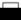 Nghi ngờ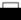 Bình thường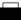 - Hưng cảm: Chẩn đoán xác địnhNghi ngờBình thường- Tâm thần phân liệt: Chẩn đoán xác định- Tâm thần phân liệt: Chẩn đoán xác địnhBình thường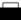 Ngày … tháng … năm …
BÁC SĨ KHÁM
(Ký, ghi rõ họ tên)